ПРЕСС-РЕЛИЗ23.12.2020Курская АЭС: в Курчатове в рекордные сроки построен путепровод через железную дорогуЧуть больше года потребовалось строителям, чтобы соединить путепроводом южный жилой район города-спутника Курской АЭС с основной частью Курчатова. 22 декабря состоялось официальное открытие дорожной развязки.«У нас синергия и совместная работа: «Росатом», через Курскую АЭС финансирует проектные работы, а мы за счет средств федерального и регионального бюджета реализуем объекты, – отметил в ходе церемонии открытия путепровода губернатор Курской области Роман Старовойт. – В следующем году на улично-дорожную сеть города атомщиков запланировано направить 150 миллионов рублей. Будут построены новые улицы в южном микрорайоне, отремонтированы общественные территории в основной части Курчатова».Отсутствие транспортной развязки сдерживало развитие Курчатова. Строительство путепровода дало импульс для жилищного строительства - в микрорайоне «Атомград» продолжилось строительство многоквартирных домов. С 2016 года пять домов заселены, еще 4 на этапе сооружения фундамента.«Проект путепровода разработан при финансовой поддержке Курской АЭС, на это было выделено 3 миллиона рублей, – отметил директор Курской АЭС Вячеслав Федюкин. – Рассчитываем, что строители станции замещения теперь будут приезжать к нам семьями. Жилья всем хватит. По прогнозам численность населения южной части города после открытия путепровода ожидается свыше 20 тысяч».Суммарная протяженность участка путепровода с подходами к нему – 870 метров. Это 4-полосная дорога с освещением и тротуарами. Общая стоимость работ составила 320 млн рублей.Управление информации и общественных связей Курской АЭС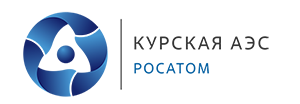 